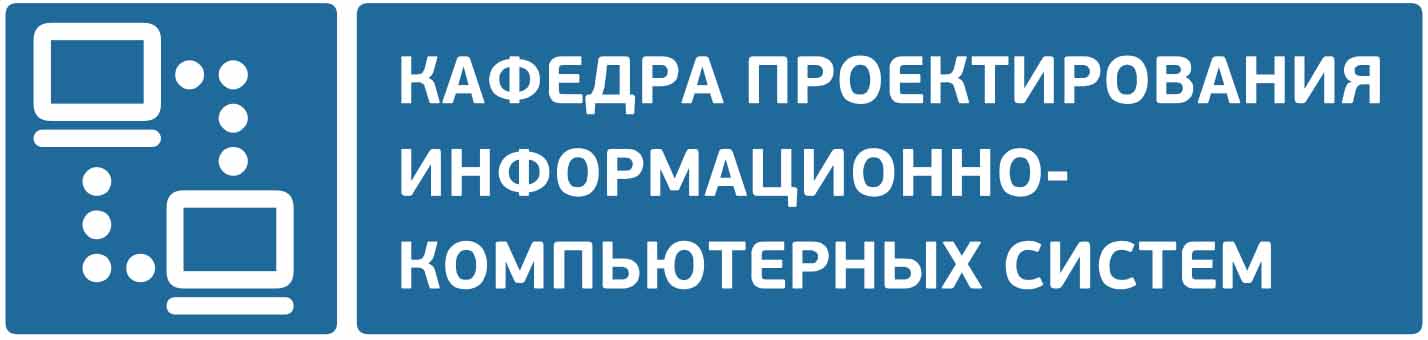 КАЛЕНДАРНЫЙ ПЛАН МЕРОПРИЯТИЙпо организации и проведению  курсовогопроектирования в  БгуирНаименованиемероприятияСрок исполненияОтветственныеза исполнение1.   Разработка тематики курсовых проектов (работ)До начала учебного семестра, в котором запланировано курсовое проектированиеЗаведующие кафедрами 2.   Выдача студентам заданий по курсовому проекту (работе) и представление информации в деканатыДневная и вечерняя формы обученияОсенний семестр – до 15.09Весенний семестр:1–3 курс – до 24.02  4–5 курс – до15.02 текущего учебного годаЗаочная (в т. ч. дистанционная) форма обученияВыдача заданий – на установочной сессии и  в первый  «день заочника»Представление информации:Осенний семестр  – до 01.10Весенний семестр – до 01.03Руководители курсовых проектов (работ)3.   Представление информации в деканаты о ходе выполнения студентами заданий по курсовому проектированию:     1-я контрольная точкаДля всех форм обученияОсенний семестр – до 15.10 Весенний семестр – до 15.03 текущего учебного годаРуководители курсовых проектов (работ)4.   2-я контрольная точкаДля всех  форм обученияОсенний семестр – до 15.11Весенний семестр – до 15.04 текущего учебного годаРуководители курсовых проектов (работ)5.   3-я контрольная точкаДля всех  форм обученияОсенний семестр –  до 15.12Весенний семестр – до 15.05 текущего учебного годаРуководители курсовых проектов (работ)6.   Представление студентами готовых курсовых проектов (работ) руководителям для проверки Дневная и вечерняя формы обученияОсенний семестр:1–3 курс – с 10.12 по 26.12 4–5 курс – с 01.12 по 15.12Весенний семестр:1–3 курс – с 20.05 по 05.064 курс – с 25.04 по 10.05 текущего учебного годаЗаочная форма обученияНе позднее, чем за одну неделю до лабораторно-экзаменационной сессииДистанционная форма обученияНе позднее, чем за одну неделю  до лабораторно-зачетно-экзаменационной сессииСтуденты первой ступени высшего образования7.   Представление информации в деканаты о сдаче студентами готовых курсовых проектов (работ) руководителям для проверкиДневная и вечерняя формы обученияОсенний семестр:1–3 курс – по 27.12 4–5 курс – по 16.12Весенний семестр:1–3 курс – по 06.064 курс – по 11.05 текущего учебного годаЗаочная (в т. ч. дистанционная) форма обучения За три дня  до начала экзаменационной сессииРуководители курсовых проектов (работ)8.   Защита студентами курсовых проектов (работ)Дневная и вечерняя формы обученияОсенний семестр:1–3 курс – с 13.12 по 02.014–5 курс – с 04.12  по 21.12 Весенний семестр: 1–3 курс – с 23.05 по 12.06 4 курс – с 28.04 по 17.05 текущего учебного годаЗаочная форма обучения:В ходе семестра во время консультаций и в течение лабораторно-экзаменационной сессии, но не позднее, чем за два дня до экзамена по соответствующей учебной дисциплине (при отсутствии экзамена – до окончания лабораторно-экзаменационной сессии)Дистанционная форма обученияВ течение лабораторно-зачетно-экзаменационной сессии, за два дня до экзамена по соответствующей учебной дисциплинеЗаведующие кафедрами, руководители курсовых проектов (работ)9.   Представление информации в деканаты о защите  студентами курсовых проектов (работ)Дневная и вечерняя формы обученияОсенний семестр:1–3 курс – по 03.014–5 курс – по 22.12 Весенний семестр:1–3 курс – по 13.01 4 курс – по18.05 текущего учебного годаЗаочная (в т.ч. дистанционная) форма обучения За один день до экзамена по соответствующей учебной дисциплине (при отсутствии экзамена – до окончания лабораторно-экзаменационной сессии)Заведующие кафедрами,руководители курсовых проектов (работ)